宁夏回族自治区地方标准DB64/T1553—XXXX代替 DB 64/T 1553-2018宁夏高质量发展重点特色产业标准体系
第2部分 葡萄酒产业点击此处添加标准名称的英文译名XXXX-XX-XX发布XXXX-XX-XX实施宁夏回族自治区市场监督管理厅  发布前言本文件按照GB/T 1.1—2020《标准化工作导则  第1部分：标准化文件的结构和起草规则》的规定起草。本文件是DB64/T XXXX—XXXX《宁夏高质量发展重点特色产业标准体系》的第2部分。本文件代替DB64/T 1553—2018《贺兰山东麓葡萄酒技术标准体系》，与DB64/T 1553—2018相比，主要技术变化如下:更改标准名称为“宁夏高质量发展重点特色产业标准体系第2部分 葡萄酒”；调整了标准体系框架，增加了品牌建设标准子体系、产业融合标准子体系，整合完善了产品质量安全标准子体系；更新了标准明细表中新制定、修订的各级标准，新增部分团体标准；本文件由宁夏回族自治区市场监督管理厅提出。本文件由宁夏葡萄与葡萄酒标准化技术委员会归口。本文件由宁夏贺兰山东麓葡萄酒产业园区管委会组织实施。本文件起草单位：宁夏回族自治区标准化研究院、宁夏贺兰山东麓葡萄酒产业园区管委会、宁夏葡萄与葡萄酒研究院。本文件主要起草人：引言宁夏全力推进黄河流域生态保护区、高质量发展先行区建设，标准体系是高质量发展的重要技术支撑，发挥标准化在推进国家治理体系和治理能力现代化中的基础性、引领性作用，加快构建自治区高质量发展标准体系，提升特色优势产业标准化发展水平，特制订DB64/T XXXX《宁夏高质量发展重点产业标准体系》，该标准体系旨在推动我区重点特色产业发展，是支撑产业发展基础性的标准，拟由九个部分组成。--第1部分：枸杞产业。--第2部分：葡萄酒产业。--第3部分：奶产业。--第4部分：肉牛和滩羊产业。--第5部分：电子信息产业。--第6部分：新型材料产业。--第7部分：绿色食品产业。--第8部分：清洁能源产业。--第9部分：文化旅游产业。范围本文件确立了宁夏高质量发展重点特色产业标准体系 第2部分 葡萄酒产业标准体系的术语和定义、总体要求、标准体系结构图、标准明细表及标准统计表。本文件适用于宁夏高质量发展重点特色产业——葡萄酒产业标准体系的规划、运行及标准的制修订与管理。规范性引用文件GB/T 13016-2018  标准体系构建原则和要求。术语和定义
标准体系  standard system一定范围内的标准按其内在联系形成的科学的有机整体。[来源：GB/T 13016-2018,2.4]
标准体系表  diagram of standard system一种标准体系模型，通常包括标准体系结构图、标准明细表，还可以包含标准统计表和编制说明。[来源：GB/T 13016-2018,2.6]总体要求标准体系应满足宁夏葡萄酒产业实现高质量发展目标的需要，以国际标准为导向，国家标准和行业标准为基础，地方标准为补充，团体标准为引领，着力构建系统完备、科学规范、协调开放、运行有效、彰显高质量发展特点的标准体系。标准体系构建原则应符合GB/T 13016要求。标准体系由多个相互制约、相互作用、相互依赖、互为补充的子体系构成。标准体系明细表应包含宁夏葡萄酒高质量标准体系建设必须的、现行有效的、拟制修订的标准。标准体系表应由标准体系结构图、标准明细表等组成。标准体系应遵循建设、运行、评价、改进动态循环管理。标准体系结构图宁夏高质量发展重点产业葡萄酒标准体系按照全产业链构建，由基地建设、种植、酿造、产品质量、检验检测、品牌建设、产业融合、其他8个子体系组成。标准体系结构图见图1。虚线框内为葡萄酒产业标准体系范围。葡萄酒产业标准体系结构图标准明细表基地建设标准子体系标准明细表基地建设标准子体系标准明细表见表1。基地建设标准子体系标准明细表表1  基地建设标准子体系标准明细表（续）种植标准子体系种植标准子体系标准明细表见表2。种植标准子体系标准明细表表2  种植标准子体系标准明细表（续）表2  种植标准子体系标准明细表（续）表2  种植标准子体系标准明细表（续）酿造标准子体系标准明细表酿造标准子体系标准明细表见表3。酿造标准子体系标准明细表表3酿造标准子体系标准明细表（续）产品质量标准子体系产品质量标准子体系标准明细表见表4。产品质量标准子体系标准明细表检验检测标准子体系检验检测标准子体系标准明细表见表5。检验检测标准子体系标准明细表品牌建设标准子体系品牌建设标准子体系标准明细表见表6。品牌建设标准子体系标准明细表产业融合标准子体系产业融合标准子体系标准明细表见表7产业融合标准子体系标准明细表表7 产业融合标准子体系标准明细表（续）其他标准子体系其他标准子体系标准明细表见表8其他标准子体系标准明细表标准统计表标准统计表见表9。标准统计表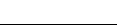 ICS65.020     CCSB 151564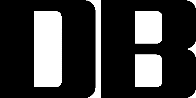 序号体系编号标准/计划编号标准/计划名称实施日期标准级别备注产地环境标准产地环境标准产地环境标准产地环境标准产地环境标准产地环境标准产地环境标准11.1GB 3095-2012环境空气质量标准2016-01-01国家标准强制性21.2GB 5084-2021农田灌溉水质标准2021-07-01国家标准强制性31.3.GB 15618-2018土壤环境质量 农用地土壤污染风险管控标准2018-08-01国家标准强制性41.4NY/T 391-2021绿色食品 产地环境质量2021-11-01行业标准51.5NY/T 395-2012农田土壤环境质量监测技术规范2012-09-01行业标准61.6NY/T 396-2000农用水源环境质量监测技术规范2000-12-01行业标准71.7NY/T 397-2000农区环境空气质量监测技术规范2000-12-01行业标准81.8NY/T 857-2004葡萄产地环境技术条件2005-02-01行业标准序号体系编号标准/计划编号标准/计划名称实施日期标准级别备注91.9DB64/T XXXX-XXXX贺兰山东麓酒庄生产环境保护规范地方标准待制定基地管理规范基地管理规范基地管理规范基地管理规范基地管理规范基地管理规范基地管理规范101.10DB64/T1023-2014贺兰山东麓砂质酿酒葡萄园土壤培肥改良技术规程2014-12-08地方标准111.11DB64/T1217-2016红寺堡产区酿酒葡萄建园技术规程2017-03-28地方标准121.12DB64/T XXXX- XXXX贺兰山东麓葡萄酒 酒庄管理规范地方标准待制定131.13DB64/T 1708-2020贺兰山东麓产区葡萄园建园技术规程2020-08/18地方标准141.14DB64/T XXXX- XXXX贺兰山东麓洪积扇区酿酒葡萄生态建园与管理技术规程地方标准待制定151.15DB64/T XXXX- XXXX宁夏葡萄酒产业用地确权登记技术指南地方标准2022年待制定161.16GB/T22000-2006食品安全管理体系 食品链中各类组织的要求2006-07-01国家标准171.17T/CCAA25-2016食品安全管理体系 葡萄酒及果酒生产企业要求2018-08-10团体标准中国认证认可协会181.18GB/T23543-2009葡萄酒企业良好生产规范2009-12-01国家标准191.19GB 50687-2011食品工业洁净用房建筑技术规范2012-05-01国家标准强制性标准201.20GB 50694-2011酒厂设计防火规范2012-06-01国家标准强制性标准序号体系编号标准/计划编号标准/计划名称实施日期标准级别备注品种及苗木繁育品种及苗木繁育品种及苗木繁育品种及苗木繁育品种及苗木繁育品种及苗木繁育品种及苗木繁育212.1NY/T 1322-2007农作物种质资源鉴定技术规程 葡萄2007-07-01行业标准222.2NY/T 2023-2011农作物优异种质资源评价规范 葡萄2011-12-01行业标准232.3NY/T 2563-2014植物新品种特异性、一致性和稳定性测试指南 葡萄2014-06-01行业标准242.4GB/T 20496-2006进口葡萄苗木疫情监测规程2007-03-01国家标准序号体系编号标准/计划编号标准/计划名称实施日期标准级别备注252.5NY 469-2001葡萄苗木2001-11-01行业标准强制性标准262.6NY/T 1843-2010葡萄无病毒母本树和苗木2010-09-01行业标准272.7NY/T 2377-2013葡萄病毒检测技术规范2014-01-01行业标准282.8NY/T 2378-2013葡萄苗木脱毒技术规范2014-01-01行业标准292.9NY/T 2379-2013葡萄苗木繁育技术规程2014-01-01行业标准302.10SN/T1992-2007(2011)进境葡萄繁殖材料植物检疫要求2008-07-01行业标准312.11DB64/T 829-2021葡萄苗木病毒检测技术规程2021-11-13地方标准322.12DB64/T 956-2014葡萄种条病毒检测方法2014-03-24地方标准332.13DB64/T1081-2015葡萄脱毒组培苗繁育技术规程2015-09-02地方标准342.14DB64/T1216-2016贺兰山东麓葡萄酒 葡萄苗木质量规范2017-03-28地方标准352.15DB64/T1709-2020贺兰山东麓产区酿酒葡萄苗木生产技术规程2020-08-18地方标准栽培管理栽培管理栽培管理栽培管理栽培管理栽培管理栽培管理362.16NY/T 2682-2015酿酒葡萄生产技术规程2015-05-01行业标准372.17DB64/T 204-2016宁夏酿酒葡萄栽培技术规程2017-02-21地方标准需修订382.18DB64/T1543-2018威代尔葡萄栽培技术规程2018-04-29地方标准392.19DB64/T1525-2017酿酒葡萄农业气象服务技术规程2018-02-28地方标准402.20DB64/T XXXX-XXXX酿酒葡萄霜冻灾害调查规范地方标准2022年待制定412.21DB64/T XXXX-XXXX宁夏贺兰山东麓酿酒葡萄霜冻灾害等级标准与预防技术规程地方标准2022年待制定序号体系编号标准/计划编号标准/计划名称实施日期标准级别备注422.22DB64/T XXXX-XXXX酿酒葡萄越冬冻害气象等级地方标准2022年待制定432.23DB64/T XXXX-XXXX贺兰山东麓有机酿酒葡萄生产技术规程地方标准待制定442.24DB64/T 1077-2015葡萄材料覆盖防寒越冬操作技术规程2015-07-30地方标准452.25DB64/T 1092-2015酿酒葡萄"厂字形"整形技术规程2015-11-22地方标准462.26DB64/T 1180-2016酿酒葡萄"矮干单居约"整形技术规程2017-02-21地方标准472.27DB64/T 1813-2021酿酒葡萄斜干居约整形技术规程2021-11-13地方标准482.28NY/T 394-2021绿色食品 肥料使用准则2021-11-01行业标准492.29NY/T 496-2010肥料合理使用准则 通则2010-09-01行业标准502.30DB64/T 955-2014葡萄黄河水自流微灌技术及安装施工规程2014-03-24地方标准512.31DB64/T 1022-2014贺兰山东麓酿酒葡萄水肥一体化栽培技术规程2014-12-08地方标准522.32DB64/T 1293-2016宁夏酿酒葡萄滴灌种植技术规程2017-03-28地方标准532.33DB64/T 1812-2021贺兰山东麓酿酒葡萄调亏灌溉技术规程2021-11-13地方标准病虫害防治病虫害防治病虫害防治病虫害防治病虫害防治病虫害防治病虫害防治542.34GB/T 8321.6-2000农药合理使用准则（六）2000-10-01国家标准552.35NY/T 393-2020绿色食品  农药使用准则2020-11-01行业标准562.36NY/T 1276-2007农药安全使用规范总则2007-07-01行业标准572.37DB64/T 957-2014葡萄缺节瘿螨防治技术规程2014-03-24地方标准582.38DB64/T 1024-2014葡萄霜霉病防治技术规程2014-12-08地方标准序号体系编号标准/计划编号标准/计划名称实施日期标准级别备注592.39DB64/T 1025-2021葡萄斑叶蝉测报调查及防治技术规程2021-11-13地方标准602.40DB64/T 1050-2014葡萄白粉病防治技术规程2014-12-19地方标准612.41DB64/T1218-2016酿酒葡萄病虫害防治技术规程2017-03-28地方标准622.42DB64/T XXXX-XXXX酿酒葡萄园有害生物绿色防控技术规程地方标准2022年待制定葡萄采收葡萄采收葡萄采收葡萄采收葡萄采收葡萄采收葡萄采收632.43DB64/T 1214-2016酿酒葡萄原料采收技术规程2017-03-28地方标准建议63-67合并修订682.44DB64/T XXXX-XXXX贺兰山东麓酿酒葡萄营养诊断技术规程地方标准2022年待制定692.45DB64/T XXXX-XXXX酿酒葡萄生产全程机械化管理配套栽培技术规程地方标准待制定序号体系编号标准/计划编号标准/计划名称实施日期标准级别备注酿造工艺规程酿造工艺规程酿造工艺规程酿造工艺规程酿造工艺规程酿造工艺规程酿造工艺规程703.1RB/T 167-2018有机葡萄酒加工技术规范2018-10-01行业标准713.2DB64/T 1000-2021贺兰山东麓酒庄葡萄酒生产规范2021-11-13地方标准723.3“贺兰红”葡萄酒生产工艺技术规程团体标准733.4DB64/T 1704-2020宁夏贺兰山东麓干红葡萄酒酿造技术规范2020-08-18地方标准743.5DB64/T 1707-2020贺兰山东麓产区干白葡萄酒酿造技术规程2020-08-18地方标准753.6葡萄酒微氧工艺技术规程地方标准763.7贺兰山东麓起泡葡萄酒酿造技术规范地方标准773.8T/NAIA 086—2021葡萄蒸馏烈酒加工技术规范2021-11-10团体标准793.9DB64/T XXXX贺兰山东麓桃红酒酿造技术规范地方标准待制定803.10DB64/T XXXX贺兰山东麓列级酒庄酒生产规范地方标准待制定食品添加剂及卫生规范食品添加剂及卫生规范食品添加剂及卫生规范食品添加剂及卫生规范食品添加剂及卫生规范食品添加剂及卫生规范食品添加剂及卫生规范序号体系编号标准/计划编号标准/计划名称实施日期标准级别备注813.11GB 2760-2014食品安全国家标准 食品添加剂使用标准2015-05-24国家标准强制性标准823.12NY/T 392-2013绿色食品 食品添加剂使用准则2014-04-01行业标准833.13GB 12696-2016食品安全国家标准 发酵酒及其配制酒生产卫生规范2017-12-23国家标准强制性标准843.14GB 14881-2013食品安全国家标准 食品生产通用卫生规范2014-06-01国家标准强制性标准绿色生产标准绿色生产标准绿色生产标准绿色生产标准绿色生产标准绿色生产标准绿色生产标准853.15GB 8978-1996污水综合排放标准1998-01-01国家标准强制性标准863.16GB 16297-1996大气污染物综合排放标准1997-01-01国家标准强制性标准873.17HJ 452-2008清洁生产标准 葡萄酒制造业2009-03-01行业标准强制性标准883.18DB64/T 1147-2022工业企业单位产品能源消耗限额2022-04-17地方标准序号体系编号标准/计划编号标准/计划名称实施日期标准级别备注产品标准产品标准产品标准产品标准产品标准产品标准产品标准894.1GB/T 15037-2006葡萄酒2008-01-01国家标准904.2GB/T 19504-2008地理标志产品 贺兰山东麓葡萄酒2008-11-01国家标准914.3GB/T 22478-2008葡萄籽油2009-01-20国家标准924.4GB/T 25504-2010冰葡萄酒2011-09-01国家标准934.5NY/T 274-2014绿色食品 葡萄酒2015-01-01行业标准944.6DB64/T XXXX贺兰山东麓有机葡萄酒地方标准待制定质量安全质量安全质量安全质量安全质量安全质量安全质量安全954.7GB 2760-2014食品安全国家标准食品添加剂使用标准2015-05-24国家标准强制性标准964.8GB 2761-2017食品安全国家标准食品中真菌毒素限量2017-09-17国家标准强制性标准974.9GB 2762-2017食品安全国家标准食品中污染物限量2017-09-17国家标准强制性标准984.10GB 2763-2021食品安全国家标准食品中农药最大残留限量2021-09-03国家标准强制性标准954.11GB/T XXXX产地葡萄酒识别技术导则国家标准20101052-T-607964.12GB/T XXXX品种葡萄酒识别技术导则国家标准20101053-T-607974.13GB/T XXXX全汁葡萄酒识别技术导则国家标准20112092-T-607984.14DB64/T XXXX贺兰山东麓产区葡萄酒产品质量分级通则地方标准待制定标志、标签、包装、运输、储存标志、标签、包装、运输、储存标志、标签、包装、运输、储存标志、标签、包装、运输、储存标志、标签、包装、运输、储存标志、标签、包装、运输、储存标志、标签、包装、运输、储存994.15GB 7718-2011食品安全国家标准 预包装食品标签通则2012-04-20国家标准强制性标准1004.16GB/T 23777-2009葡萄酒储藏柜2009-12-01国家标准1014.17GB/T 23778-2009酒类及其他食品包装用软木塞2009-12-01国家标准1024.18BB/T 0018-2021包装容器 葡萄酒瓶2021-07-01行业标准1034.19SB/T 10711-2012葡萄酒原酒流通技术规范2012-11-01行业标准1044.20SB/T 10712-2012葡萄酒运输、贮存技术规范2012-11-01行业标准1054.21DB64/T 1705-2020贺兰山东麓葡萄酒产区成品平静葡萄酒贮运管理规范2020-08-18地方标准序号体系编号标准/计划编号标准/计划名称实施日期标准级别备注1065.1DB64/TXXXX-XXXX宁夏葡萄酒产业质量检测体系建设规范地方标准2022年待制定1075.2GB 2758-2012食品安全国家标准 发酵酒及其配制酒2013-02-01国家标准强制性标准1085.3GB/T 4789.1-2016食品安全国家标准 食品微生物学检验 总则2017-06-23国家标准1095.4GB/T 4789.25-2003食品卫生微生物学检验 酒类检验2004-01-01国家标准1105.5GB/T 5009.28-2016食品安全国家标准 食品中苯甲酸、山梨酸和糖精钠的测定2017-06-23国家标准1115.6GB/T 5009.49-2008发酵酒及其配制酒卫生标准的分析方法2009-03-01国家标准1125.7GB/T 15038-2006葡萄酒、果酒通用分析方法2008-01-01国家标准1135.8QB/T 4849-2015葡萄酒中挥发性醇类的测定方法 静态顶空-气相色谱法2016-01-01行业标准1145.9QB/T 4850-2015葡萄酒中挥发性酯类的测定方法 静态顶空-气相色谱法2016-01-01行业标准1155.10QB/T 4851-2015葡萄酒中无机元素的测定方法 电感耦合等离子体质谱法和电感耦合等离子体原子发射光谱法2016-03-01行业标准1165.11QB/T 4852-2015起泡葡萄酒中二氧化碳的稳定碳同位素比值(13C/12C)测定方法 稳定同位素比值质谱法2016-03-01行业标准1175.12QB/T 4853-2015葡萄酒中水的稳定氧同位素比值(18O/16O)测定方法 同位素平衡交换法2016-03-01行业标准1185.13QB/T 5197-2017葡萄酒中12种游离氨基酸的测定 高效液相色谱法2018-04-01行业标准1195.14QB/T 5198-2017葡萄酒用软木塞中2,4,6-三氯苯甲醚迁移量的测定方法2018-04-01行业标准1205.15SN/T2594-2010(2014)食品接触材料 软木塞中铅、镉、铬、砷的测定 电感耦合等离子体质谱法2010-012-01行业标准1215.16SN/T 3939-2014食品接触材料 木质材料 软木塞中氧化残余物的测定 碘量滴定法2014-11-01行业标准1225.17SN/T 3940-2014食品接触材料 木质材料 软木中三氯苯甲醚和三溴苯甲醚的测定 气相色谱-质谱法2014-11-01行业标准1235.18SN/T 4523-2016出口葡萄酒中多种非法色素的测定 液相色谱-质谱/质谱法2017-02-01行业标准1245.19SN/T 4675.1-29-2016出口葡萄酒中XXX的测定 XXX法2017-07-01行业标准1255.20SN/T 4675.30-2017出口葡萄酒中拜氏接合酵母检验 SYBR Green I荧光PCR法2017-12-01行业标准1265.21SN/T 4675.31-2019出口葡萄酒中丙三醇碳稳定同位素比值的测定 液相色谱-稳定同位素比值质谱法2020-05-01行业标准1275.22DB64/T 1494-2017葡萄酒、果酒中铅、铜、铁的测定 电感耦合等离子体发射光谱法2017-04-19地方标准1285.23DB64/T 1511-2017葡萄及葡萄酒中花色苷的测定 高效液相色谱法2018-02-01地方标准1295.24T/NAIA 081—2021葡萄酒中挥发性醇类组分的测定 顶空-固相微萃取-气相色谱-质谱法2021-11-03团体标准1305.25T/NAIA 082—2021葡萄酒中黄酮醇类物质含量的测定 高效液相色谱法2021-11-03团体标准1315.26T/NAIA 083—2021葡萄酒中羟基苯甲酸类物质含量的测定 高效液相色谱法2021-11-03团体标准1325.27T/NAIA 084—2021葡萄酒中羟基肉桂酸类物质含量的测定 高效液相色谱法2021-11-03团体标准1335.28T/NAIA 085—2021葡萄酒中黄烷醇类物质含量的测定 高效液相色谱法2021-11-03团体标准1345.29葡萄酒中矿质元素的测定 电感耦合等离子体串联质谱法团体标准20211355.30葡萄酒中白藜芦醇的测定液相色谱-质谱/质谱法团体标准20211365.31葡萄酒中二氧化硫的测定 电感耦合等离子体-质谱法团体标准20221375.32葡萄酒中酒精度及干浸出物的测定 近红外法团体标准20221385.33葡萄酒中氨基甲酸乙酯的测定 气相色谱质谱法团体标准20221395.34葡萄酒中二氧化硫的测定 顶空气相色谱-质谱法团体标准20221405.35葡萄酒中防腐剂的测定 气相色谱质谱法团体标准20221415.36贺兰山东麓葡萄酒中多种非食用着色剂的测定液相色谱-质谱/质谱法团体标准20221425.37贺兰山东麓葡萄酒中原花青素的测定 液相色谱法团体标准20221435.38酿酒葡萄及葡萄酒中单宁酸含量的测定 高效液相色谱法 团体标准20221445.39NXJX/20210201葡萄行株间除（割）草机团体标准20211455.40T/NXJX 001-2020接触式葡萄清土机2021-01-04团体标准序号体系编号标准/计划编号标准/计划名称实施日期标准级别备注品牌管理与培育标准品牌管理与培育标准品牌管理与培育标准品牌管理与培育标准品牌管理与培育标准品牌管理与培育标准品牌管理与培育标准1446.1GB/T36680-2018品牌分类2008-01-01国家标准1456.2GB/T 29185-2021品牌价值术语2022-02-01国家标准1466.3GB/T 29186.1-2021品牌价值要素评价 第1部分：通则2021-11-01国家标准1476.4GB/T 29186.2-2021品牌价值要素评价 第2部分：有形要素2021-11-01国家标准1486.5GB/T 29186.3-2021品牌价值要素评价 第3部分：质量要素2021-11-01国家标准1496.6GB/T 29186.4-2021品牌价值要素评价 第4部分：创新要素2021-11-01国家标准1506.7GB/T 29186.5-2021品牌价值要素评价 第5部分：服务要素2021-11-01国家标准1516.8GB/T 29186.6-2021品牌价值要素评价 第6部分：无形要素2021-11-01国家标准1526.9GB/T 39906-2021品牌管理要求2021-10-01国家标准1536.10GB/T 39904-2021区域品牌培育与建设指南2021-10-01国家标准1546.11QB/T 5256-2018品牌培育管理体系实施指南轻工行业2018-09-01行业标准1556.12QB/T 5636-2021品牌培育管理体系实施指南 食品行业2022-04-011566.13GB/T 38372-2020企业品牌培育指南2021-07-01国家标准1566.14GB/T 39064-2020品牌培育指南 产业集群2021-02-01国家标准1586.15DB64/TXXXX-XXXX地理标志产品准入技术规范地方标准待制定1596.16DB64/TXXXX-XXXX列级酒庄评定规范地方标准待制定1606.17SB/T 10761-2012品牌管理专业人员技术条件2012-12-01行业标准1616.18GB/T 29490-2013企业知识产权管理规范2013-03-01国家标准品牌价值与评价标准品牌价值与评价标准品牌价值与评价标准品牌价值与评价标准品牌价值与评价标准品牌价值与评价标准品牌价值与评价标准1626.19GB/T 29187-2012品牌评价品牌价值评价要求2013-03-01国家标准1636.20GB/T 39654-2020品牌评价 原则与基础2020-12-141646.21GB/T 31045-2014品牌价值评价农产品2014-12-31国家标准1656.22GB/T 31047-2014品牌价值评价食品加工、制造业2014-12-31国家标准1666.23GB/T 31280-2014品牌价值评价酒、饮料和精制茶制造业2014-12-01国家标准1676.24GB/T 31284-2014品牌价值评价旅游业2014-12-01国家标准1686.25GB/T 39869-2021品牌评价旅游目的地2021-10-01国家标准1696.26GB/T 36678-2018区域品牌价值评价地理标志产品2019-04-01国家标准1706.27GB/T 39905-2021区域品牌价值评价产业集聚区2021-10-01国家标准序号体系编号标准/计划编号标准/计划名称实施日期标准级别备注葡萄酒+文旅葡萄酒+文旅葡萄酒+文旅葡萄酒+文旅葡萄酒+文旅葡萄酒+文旅葡萄酒+文旅1717.1DB64/TXXXX-XXXX宁夏葡萄酒文化旅游酒庄评价标准地方标准2022年待制定1727.2GB/T 10001.2-2021公共信息图形符号第2部分：旅游休闲符号2021-10-01国家标准1737.3GB/T 10001.5-2021公共信息图形符号第5部分：购物符号2021-10-01国家标准1747.4GB/T 10001.9-2021公共信息图形符号第9部分：无障碍设施符号2021-10-01国家标准1757.5LB/T 082-2021旅游休闲街区等级划分2021-04-01行业标准1767.6LB/T 024-2013旅游特色街区服务质量要求2013-07-01行业标准1777.7LB/T 063-2017旅游经营者处理投诉规范2017-10-01行业标准1787.8LB/T 050-2016国家人文旅游示范基地2016-01-05行业标准1797.9LB/T 051-2016国家康养旅游示范基地2016-01-05行业标准农业社会化服务标准农业社会化服务标准农业社会化服务标准农业社会化服务标准农业社会化服务标准农业社会化服务标准农业社会化服务标准1807.10GB/T 34803-2017农业社会化服务分类2018-05-01国家标准1817.11GB/T 32980-2016农业社会化服务农作物病虫害防治服务质量要求2016-10-01国家标准1827.12GB/T 33311-2016农业社会化服务农作物病虫害防治服务质量评价2017-03-01国家标准1837.13GB/T 33407-2016农业社会化服务农业技术推广服务组织建设指南2017-07-01国家标准1847.14GB/T 33408-2016农业社会化服务农业技术推广服务组织要求2017-07-01国家标准1857.15GB/T 38303-2019农业社会化服务农民技能培训规范2019-12-10国家标准1867.16GB/T 38307-2019农业社会化服务农业良种推广服务通则2019-12-10国家标准1877.17GB/T 38370-2019农业社会化服务农机维修养护服务规范2019-12-31国家标准1887.18GB/T 36209-2018农业社会化服务农机跨区作业服务规范2018-12-01国家标准1897.19GB/T 34802-2017农业社会化服务土地托管服务规范2018-05-01国家标准序号体系编号标准/计划编号标准/计划名称实施日期标准级别备注1907.20GB/T 37070-2018农业生产资料供应服务农资仓储服务规范2018-12-28国家标准1917.21GB/T 37670-2019农业生产资料供应服务农资销售服务通则2019-06-04国家标准1927.22GB/T 37675-2019农业生产资料供应服务农资电子商务交易服务规范2019-06-04国家标准1937.23GB/T 37680-2019农业生产资料供应服务农资配送服务质量要求2019-06-04国家标准1947.24GH/T 1200-2018农资追溯电子标签(RFID)技术规范2018-10-01行业标准1957.25GH/T 1225-2018农资质量追溯体系建设规范2018-10-01行业标准1967.26SB/T 10598-2011农资配送中心运营管理规范2011-11-01行业标准1977.27GB/T 37690-2019农业社会化服务农业信息服务导则2019-06-04国家标准1987.28GB/T 34804-2017农业社会化服务农业信息服务组织(站点)基本要求2018-05-01国家标准1997.29GB/T 33747-2017农业社会化服务农业科技信息服务质量要求2017-12-01国家标准2007.30GB/T 33748-2017农业社会化服务农业科技信息服务供给规范2017-12-01国家标准序号体系编号标准/计划编号标准/计划名称实施日期标准级别备注备注2018.1GB/T 36759-2018葡萄酒生产追溯实施指南2019-04-01国家标准2028.2DB64/T 824-2012发酵葡萄渣颗粒饲料加工技术规程2012-12-26地方标准2038.3DB64/T 1706-2020贺兰山东麓葡萄酒质量安全追溯指标技术规范2020-05-18地方标准2048.4SB/T 11196-2017进口葡萄酒经营服务规范2017-10-01行业标准2058.5GB/T 17204-2021饮料酒术语和分类2022-06-01国家标准代替GB/T 17204-20082068.6DB64/T XXXX贺兰山东麓葡萄酒术语地方标准待制定2078.7GB/T 17924-2008地理标志产品标准通用要求2008-10-01国家标准2088.8SB/T 11122-2015进口葡萄酒相关术语翻译规范2015-09-01行业标准2098.9GB/T 31600-2015农业综合标准化工作指南2015-06-02国家标准2108.10GB/T 25394-2010葡萄栽培和葡萄酒酿制设备果浆泵试验方法2011-03-01国家标准2118.11GB/T 25395-2010葡萄栽培和葡萄酒酿制设备葡萄压榨机试验方法2011-03-01国家标准序号统计项数量（项）按标准级别统计按标准级别统计按标准级别统计1国家标准822行业标准613地方标准274待制订地方标准225团体标准19共计211按标准子体系统计按标准子体系统计按标准子体系统计7基地建设标准208种植标准499酿造标准1910产品质量标准1711检验检测标准3812品牌建设标准2113产业融合标准3614其他标准11共计211